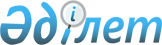 Баянауыл ауданының 2015 - 2017 жылдарға арналған бюджеті туралыПавлодар облысы Баянауыл аудандық мәслихатының 2014 жылғы 25 желтоқсандағы № 235/42 шешімі. Павлодар облысының Әділет департаментінде 2015 жылғы 12 қаңтарда № 4256 болып тіркелді      Қазақстан Республикасының Бюджет кодексінің 75-бабы 2-тармағына, Қазақстан Республикасының "Қазақстан Республикасындағы жергілікті мемлекеттік басқару және өзін-өзі басқару туралы" Заңының 6-бабы 1-тармағының 1) тармақшасына, Қазақстан Республикасының "Агроөнеркәсіптік кешенді және ауылдық аумақтарды дамытуды мемлекеттік реттеу туралы" Заңының 18-бабы 4-тармағына және Павлодар облыстық мәслихатының 2014 жылғы 12 желтоқсандағы "2015 - 2017 жылдарға арналған облыстық бюджеті туралы" № 299/37 шешіміне сәйкес Баянауыл аудандық мәслихаты ШЕШІМ ЕТЕДІ:

      1. Баянауыл ауданының 2015 - 2017 жылдарға арналған бюджеті тиісінше 1, 2, 3 қосымшаларға сәйкес, оның ішінде 2015 жылға мына көлемдерде бекітілсін:

      1) Кірістер – 3438692 мың теңге, оның ішінде:

      салықтық түсімдер – 1038014 мың теңге;

      салықтық емес түсімдер – 10461 мың теңге;

      негізгі капиталды сатудан түсетін түсімдер – 21828 мың теңге;

      трансферттер түсімі – 2368389 мың теңге;

      2) Шығындар – 3436413 мың теңге;

      3) Таза бюджеттік кредиттеу – 59301 мың теңге, оның ішінде:

      бюджеттік кредиттер – 74325 мың теңге;

      бюджеттік кредиттерді өтеу – 15047 мың теңге;

      4) Қаржы активтерімен операциялар бойынша сальдо – 11200 мың теңге, соның ішінде:

      қаржы активтерін сатып алу – 11200 мың теңге;

      5) Бюджет тапшылығы – -68222 мың теңге;

      6) Бюджет тапшылығын қаржыландыру – 68222 мың теңге.

      Ескерту. 1-тармаққа өзгерістер енгізілді - Павлодар облысы Баянауыл аудандық мәслихатының 13.02.2015 N 240/43 (01.01.2015 бастап қолданысқа енеді); 23.04.2015 N 261/45 (01.01.2015 бастап қолданысқа енгізіледі); 19.06.2015 N 273/46 (01.01.2015 бастап қолданысқа енгізіледі); 18.09.2015 № 293/49 (01.01.2015 бастап қолданысқа енгізіледі); 24.12.2015 № 321/52 (01.01.2015 бастап қолданысқа енгізіледі) шешімдерімен.

      2. 2015 жылға арналған облыстық бюджеттен берілген субвенциялар көлемі 1956904 мың теңге көлемінде ескерілсін.

      3. Аудандық жергілікті атқарушы органының 2015 жылға арналған резерві 21490 мың теңге көлемінде бекітілсін.

      4. 2015 жылға арналған аудан бюджетінің атқарылу үрдісінде секвестрге жатпайтын жергілікті бюджеттік бағдарламалар тізбесі 4-қосымшаға сәйкес бекітілсін.

      5. 2015 жылға арналған Майқайың кенті мен аудандық ауылдық округтердің бюджеттік бағдарламалар тізбесі 5-қосымшаға сәйкес бекітілсін.

      5–1 . 6–қосымшаға сәйкес Майқайың кенті мен ауылдық округтер арасында жергілікті өзін–өзі басқару органдарына трансферттерді бөлуді 2015 жылға бекітілсін.

      Ескерту. Шешім 5-1 тармақпен толықтырылды - Павлодар облысы Баянауыл аудандық мәслихатының 23.04.2015 N 261/45 (01.01.2015 бастап қолданысқа енгізіледі) шешімімен.

      6. Азаматтық қызметші болып табылатын және ауылдық елдi мекендерде жұмыс iстейтiн денсаулық сақтау, әлеуметтiк қамсыздандыру, бiлiм беру, мәдениет, спорт және ветеринария саласындағы мамандарға, сондай-ақ жергілікті бюджеттерден қаржыландырылатын мемлекеттік ұйымдарда жұмыс істейтін аталған мамандарға қызметтiң осы түрлерiмен қалалық жағдайда айналысатын мамандардың ставкаларымен салыстырғанда 2015 жылға жиырма бес пайызға жоғарылатылған айлықақылар мен тарифтiк ставкалар белгіленсін.

      7. Осы шешімнің орындалуын бақылау аудандық мәслихаттың әлеуметтік-экономикалық даму мәселелері, жоспар мен бюджет және әлеуметтік саясат жөніндегі тұрақты комиссиясына жүктелсін.

      8. Осы шешім 2015 жылғы 1 қаңтардан бастап қолданысқа енгізіледі.

 Баянауыл ауданының 2015 жылға арналған бюджеті
(өзгерістермен)      Ескерту. 1-қосымша жаңа редакцияда - Павлодар облысы Баянауыл аудандық мәслихатының 24.12.2015 № 321/52 (01.01.2015 бастап қолданысқа енгізіледі) шешімімен.

 Баянауыл ауданының 2016 жылға арналған бюджеті Баянауыл ауданының 2017 жылға арналған бюджеті 2015 жылға арналған аудан бюджетінің
атқарылу үрдісінде секвестрге жатпайтын
жергілікті бюджеттік бағдарламалар тізбесі 2015 жылға арналған Майқайың кенті мен аудандық ауылдық
округтердің бюджеттік бағдарламалар тізбесі 2015 жылға арналған Майқайың кенті мен ауылдық округтар арасында жергілікті
өзін - өзі басқару органдарына трансферттерді бөлу      Ескерту. Шешім 6-қосымшамен толықтырылды - Павлодар облысы Баянауыл аудандық мәслихатының 23.04.2015 N 261/45 (01.01.2015 бастап қолданысқа енгізіледі) шешімімен; жаңа редакцияда - Павлодар облысы Баянауыл аудандық мәслихатының 30.11.2015 № 306/51 (01.01.2015 бастап қолданысқа енгізіледі) шешімімен.


					© 2012. Қазақстан Республикасы Әділет министрлігінің «Қазақстан Республикасының Заңнама және құқықтық ақпарат институты» ШЖҚ РМК
				
      Сессия төрағасы, аудандық

      мәслихаттың хатшысы

Т. Қасен
Баянауыл аудандық
мәслихатының (V сайланған
кезекті XLII сессия)
2014 жылғы 25 желтоқсандағы
№ 235/42 шешіміне
1-қосымшаСанаты

Санаты

Санаты

Санаты

Санаты

Сомасы, мың теңге

Сыныбы

Сыныбы

Сыныбы

Сыныбы

Сомасы, мың теңге

Ішкі сыныбы

Ішкі сыныбы

Ішкі сыныбы

Сомасы, мың теңге

Атауы

Атауы

Сомасы, мың теңге

2015 жыл

I.Кірістер

3438692

1

Салықтық түсімдер

1038014

01

Табыс салығы

433056

2

Жеке табыс салығы

433056

03

Әлеуметтiк салық

303675

1

Әлеуметтік салық

303675

04

Меншiкке салынатын салықтар

250817

1

Мүлiкке салынатын салықтар

208781

3

Жер салығы

4240

4

Көлiк құралдарына салынатын салық

34718

5

Бірыңғай жер салығы

3078

05

Тауарларға, жұмыстарға және қызметтерге салынатын iшкi салықтар

46318

2

Акциздер

1700

3

Табиғи және басқа да ресурстарды пайдаланғаны үшiн түсетiн түсiмдер

35627

4

Кәсiпкерлiк және кәсiби қызметтi жүргiзгенi үшiн алынатын алымдар

8991

08

Заңдық маңызы бар әрекеттерді жасағаны және (немесе) оған уәкілеттігі бар мемлекеттік органдар немесе лауазымды адамдар құжаттар бергені үшін алынатын міндетті төлемдер

4148

1

Мемлекеттік баж

4148

2

Салықтық емес түсiмдер

10461

01

Мемлекеттік меншіктен түсетін кірістер

3151

5

Мемлекет меншігіндегі мүлікті жалға беруден түсетін кірістер

3129

7

Мемлекеттік бюджеттен берілген кредиттер бойынша сыйақылар

22

06

Басқа да салықтық емес түсiмдер

7310

1

Басқа да салықтық емес түсiмдер

7310

3

Негізгі капиталды сатудан түсетін түсімдер

21828

03

Жердi және материалдық емес активтердi сату

21828

1

Жерді сату

1926

2

Материалдық емес активтердi сату

19902

4

Трансферттердің түсімдері

2368389

02

Мемлекеттiк басқарудың жоғары тұрған органдарынан түсетiн трансферттер

2368389

2

Облыстық бюджеттен түсетiн трансферттер

2368389

Функционалдық топ

Функционалдық топ

Функционалдық топ

Функционалдық топ

Функционалдық топ

Сомасы, мың теңге

Кіші функция

Кіші функция

Кіші функция

Кіші функция

Сомасы, мың теңге

Бюджеттік бағдарламалардың әкімшісі

Бюджеттік бағдарламалардың әкімшісі

Бюджеттік бағдарламалардың әкімшісі

Сомасы, мың теңге

Бағдарлама

Бағдарлама

Сомасы, мың теңге

Атауы

Сомасы, мың теңге

II. Шығындар

3436413

01

Жалпы сипаттағы мемлекеттiк қызметтер

334791

1

Мемлекеттiк басқарудың жалпы функцияларын орындайтын өкiлдi, атқарушы және басқа органдар

272552

112

Аудан (облыстық маңызы бар қала) мәслихатының аппараты

14044

001

Аудан (облыстық маңызы бар қала) мәслихатының қызметін қамтамасыз ету жөніндегі қызметтер

14044

122

Аудан (облыстық маңызы бар қала) әкімінің аппараты

68004

001

Аудан (облыстық маңызы бар қала) әкімінің қызметін қамтамасыз ету жөніндегі қызметтер

68004

123

Қаладағы аудан, аудандық маңызы бар қала, кент, ауыл, ауылдық округ әкімінің аппараты

190504

001

Қаладағы аудан, аудандық маңызы бар қала, кент, ауыл, ауылдық округ әкімінің қызметін қамтамасыз ету жөніндегі қызметтер

188524

022

Мемлекеттік органның күрделі шығыстары

1580

032

Ведомстволық бағыныстағы мемлекеттік мекемелерінің және ұйымдарының күрделі шығыстары

400

2

Қаржылық қызмет

19690

452

Ауданның (облыстық маңызы бар қаланың) қаржы бөлімі

19690

001

Ауданның (областық маңызы бар қаланың) бюджетін орындау және коммуналдық меншігін басқару саласындағы мемлекеттік саясатты іске асыру жөніндегі қызметтер

15459

003

Салық салу мақсатында мүлікті бағалауды жүргізу

815

010

Жекешелендіру, коммуналдық меншікті басқару, жекешелендіруден кейінгі қызмет және осыған байланысты дауларды реттеу

1816

018

Мемлекеттік органның күрделі шығыстары

1600

5

Жоспарлау және статистикалық қызмет

17399

453

Ауданның (облыстық маңызы бар қаланың) экономика және бюджеттік жоспарлау бөлімі

17399

001

Экономикалық саясатты, мемлекеттік жоспарлау жүйесін қалыптастыру және дамыту саласындағы мемлекеттік саясатты іске асыру жөніндегі қызметтер

17399

9

Жалпы сипаттағы өзге де мемлекеттiк қызметтер

25150

454

Ауданның (облыстық маңызы бар қаланың) кәсіпкерлік және ауыл шаруашылығы бөлімі

14911

001

Жергілікті деңгейде кәсіпкерлікті және ауыл шаруашылығын дамыту саласындағы мемлекеттік саясатты іске асыру жөніндегі қызметтер

14911

458

Ауданның (облыстық маңызы бар қаланың) тұрғын үй-коммуналдық шаруашылығы, жолаушылар көлігі және автомобиль жолдары бөлімі

10239

001

Жергілікті деңгейде тұрғын үй-коммуналдық шаруашылығы, жолаушылар көлігі және автомобиль жолдары саласындағы мемлекеттік саясатты іске асыру жөніндегі қызметтер

10239

02

Қорғаныс

8761

1

Әскери мұқтаждар

8761

122

Аудан (облыстық маңызы бар қала) әкімінің аппараты

8761

005

Жалпыға бірдей әскери міндетті атқару шеңберіндегі іс-шаралар

8761

04

Бiлiм беру

2291954

1

Мектепке дейiнгi тәрбие және оқыту

272422

123

Қаладағы аудан, аудандық маңызы бар қала, кент, ауыл, ауылдық округ әкімінің аппараты

188077

004

Мектепке дейінгі тәрбие мен оқыту ұйымдарының қызметін қамтамасыз ету

104474

041

Мектепке дейінгі білім беру ұйымдарында мемлекеттік білім беру тапсырысын іске асыруға

83603

464

Ауданның (облыстық маңызы бар қаланың) білім бөлімі

84345

040

Мектепке дейінгі білім беру ұйымдарында мемлекеттік білім беру тапсырысын іске асыруға

84345

2

Бастауыш, негізгі орта және жалпы орта бiлiм беру

1955598

123

Қаладағы аудан, аудандық маңызы бар қала, кент, ауыл, ауылдық округ әкімінің аппараты

17844

005

Ауылдық жерлерде балаларды мектепке дейін тегін алып баруды және кері алып келуді ұйымдастыру

17844

464

Ауданның (облыстық маңызы бар қаланың) білім бөлімі

1881254

003

Жалпы білім беру

1817241

006

Балаларға қосымша білім беру 

64013

465

Ауданның (облыстық маңызы бар қаланың) дене шынықтыру және спорт бөлімі

56500

017

Балалар мен жасөспірімдерге спорт бойынша қосымша білім беру

56500

9

Білім беру саласындағы өзге де қызметтер

63934

464

Ауданның (облыстық маңызы бар қаланың) білім бөлімі

63934

001

Жергілікті деңгейде білім беру саласындағы мемлекеттік саясатты іске асыру жөніндегі қызметтер

18174

005

Ауданның (облыстык маңызы бар қаланың) мемлекеттік білім беру мекемелер үшін оқулықтар мен оқу-әдiстемелiк кешендерді сатып алу және жеткізу

20881

007

Аудандық (қалалық) ауқымдағы мектеп олимпиадаларын және мектептен тыс іс-шараларды өткiзу

4095

015

Жетім баланы (жетім балаларды) және ата-аналарының қамқорынсыз қалған баланы (балаларды) күтіп-ұстауға қамқоршыларға (қорғаншыларға) ай сайынға ақшалай қаражат төлемі

9304

022

Жетім баланы (жетім балаларды) және ата-анасының қамқорлығынсыз қалған баланы (балаларды) асырап алғаны үшін Қазақстан азаматтарына біржолғы ақша қаражатын төлеуге арналған төлемдер

447

029

Балалар мен жасөспірімдердің психикалық денсаулығын зерттеу және халыққа психологиялық-медициналық-педагогикалық консультациялық көмек көрсету

7901

067

Ведомстволық бағыныстағы мемлекеттік мекемелерінің және ұйымдарының күрделі шығыстары

3132

06

Әлеуметтiк көмек және әлеуметтiк қамсыздандыру

144439

1

Әлеуметтiк қамсыздандыру

590

464

Ауданның (облыстық маңызы бар қаланың) білім бөлімі

590

030

Патронат тәрбиешілерге берілген баланы (балаларды) асырап бағу

590

2

Әлеуметтiк көмек

122115

451

Ауданның (облыстық маңызы бар қаланың) жұмыспен қамту және әлеуметтік бағдарламалар бөлімі

122115

002

Жұмыспен қамту бағдарламасы

29241

004

Ауылдық жерлерде тұратын денсаулық сақтау, білім беру, әлеуметтік қамтамасыз ету, мәдениет, спорт және ветеринар мамандарына отын сатып алуға Қазақстан Республикасының заңнамасына сәйкес әлеуметтік көмек көрсету

5600

005

Мемлекеттік атаулы әлеуметтік көмек 

953

006

Тұрғын үйге көмек көрсету

2400

007

Жергілікті өкілетті органдардың шешімі бойынша мұқтаж азаматтардың жекелеген топтарына әлеуметтік көмек

38163

010

Үйден тәрбиеленіп оқытылатын мүгедек балаларды материалдық қамтамасыз ету

421

014

Мұқтаж азаматтарға үйде әлеуметтік көмек көрсету

18978

016

18 жасқа дейінгі балаларға мемлекеттік жәрдемақылар

7778

017

Мүгедектерді оңалту жеке бағдарламасына сәйкес, мұқтаж мүгедектерді міндетті гигиеналық құралдармен және ымдау тілі мамандарының қызмет көрсетуін, жеке көмекшілермен қамтамасыз ету

10728

052

Ұлы Отан соғысындағы Жеңістің жетпіс жылдығына арналған іс-шараларды өткізу

7853

9

Әлеуметтiк көмек және әлеуметтiк қамтамасыз ету салаларындағы өзге де қызметтер

21734

451

Ауданның (облыстық маңызы бар қаланың) жұмыспен қамту және әлеуметтік бағдарламалар бөлімі

21734

001

Жергілікті деңгейде халық үшін әлеуметтік бағдарламаларды жұмыспен қамтуды қамтамасыз етуді іске асыру саласындағы мемлекеттік саясатты іске асыру жөніндегі қызметтер

20854

011

Жәрдемақыларды және басқа да әлеуметтік төлемдерді есептеу, төлеу мен жеткізу бойынша қызметтерге ақы төлеу

880

07

Тұрғын үй-коммуналдық шаруашылық

48383

1

Тұрғын үй шаруашылығы

12203

458

Ауданның (облыстық маңызы бар қаланың) тұрғын үй-коммуналдық шаруашылығы, жолаушылар көлігі және автомобиль жолдары бөлімі

9000

004

Азаматтардың жекелеген санаттарын тұрғын үймен қамтамасыз ету

9000

464

Ауданның (облыстық маңызы бар қаланың) білім бөлімі

2562

026

Жұмыспен қамту 2020 жол картасы бойынша қалаларды және ауылдық елді мекендерді дамыту шеңберінде объектілерді жөндеу

2562

472

Ауданның (облыстық маңызы бар қаланың) құрылыс, сәулет және қала құрылысы бөлімі

641

074

Жұмыспен қамту 2020 жол картасының екінші бағыты шеңберінде жетіспейтін инженерлік-коммуникациялық инфрақұрылымды дамыту және/немесе салу

641

2

Коммуналдық шаруашылық

17305

458

Ауданның ( облыстық маңызы бар қаланың) тұрғын үй-коммуналдық шаруашылығы, жолаушылар көлігі және автомобиль жолдары бөлімі

10506

012

Сумен жабдықтау және су бұру жүйесінің жұмыс істеуі

10506

472

Ауданның (облыстық маңызы бар қаланың) құрылыс, сәулет және қала құрылысы бөлімі

6799

006

Сумен жабдықтау және су бұру жүйесін дамыту

6799

3

Елді-мекендерді абаттандыру

18875

123

Қаладағы аудан, аудандық маңызы бар қала, кент, ауыл, ауылдық округ әкімінің аппараты

18875

008

Елді мекендердегі көшелерді жарықтандыру

18414

009

Елді мекендердің санитариясын қамтамасыз ету

80

011

Елді мекендерді абаттандыру мен көгалдандыру

381

08

Мәдениет, спорт, туризм және ақпараттық кеңістiк

297236

1

Мәдениет саласындағы қызмет

177729

123

Қаладағы аудан, аудандық маңызы бар қала, кент, ауыл, ауылдық округ әкімінің аппараты

146685

006

 Жергілікті деңгейде мәдени-демалыс жұмыстарын қолдау

146685

455

Ауданның (облыстық маңызы бар қаланың) мәдениет және тілдерді дамыту бөлімі

31044

003

Мәдени-демалыс жұмысын қолдау

31044

2

Спорт

10027

123

Қаладағы аудан, аудандық маңызы бар қала, кент, ауыл, ауылдық округ әкімінің аппараты

1503

028

Жергілікті деңгейде дене шынықтыру – сауықтыру және спорттық іс-шараларды іске асыру

1503

465

Ауданның (облыстық маңызы бар қаланың) дене шынықтыру және спорт бөлімі

8524

001

Жергілікті деңгейде дене шынықтыру және спорт саласындағы мемлекеттік саясатты іске асыру жөніндегі қызметтер

4155

006

Аудандық (облыстық маңызы бар қалалық) деңгейде спорттық жарыстар өткiзу

2940

007

Әртүрлi спорт түрлерi бойынша аудан (облыстық маңызы бар қала) құрама командаларының мүшелерiн дайындау және олардың облыстық спорт жарыстарына қатысуы

1429

3

Ақпараттық кеңiстiк

79350

455

Ауданның (облыстық маңызы бар қаланың) мәдениет және тілдерді дамыту бөлімі

71515

006

Аудандық (қалалық) кiтапханалардың жұмыс iстеуi

70633

007

Мемлекеттiк тiлдi және Қазақстан халқының басқа да тiлдерін дамыту

882

456

Ауданның (облыстық маңызы бар қаланың) ішкі саясат бөлімі

7835

002

Мемлекеттік ақпараттық саясат жүргізу жөніндегі қызметтер

7835

9

Мәдениет, спорт, туризм және ақпараттық кеңістікті ұйымдастыру жөніндегі өзге де қызметтер

30130

455

Ауданның (облыстық маңызы бар қаланың) мәдениет және тілдерді дамыту бөлімі

9590

001

Жергілікті деңгейде тілдерді және мәдениетті дамыту саласындағы мемлекеттік саясатты іске асыру жөніндегі қызметтер

8090

032

Ведомстволық бағыныстағы мемлекеттік мекемелерінің және ұйымдарының күрделі шығыстары

1500

456

Ауданның (облыстық маңызы бар қаланың) ішкі саясат бөлімі

20540

001

Жергілікті деңгейде ақпарат, мемлекеттілікті нығайту және азаматтардың әлеуметтік сенімділігін қалыптастыру саласында мемлекеттік саясатты іске асыру жөніндегі қызметтер

11583

003

Жастар саясаты саласында іс – шараларды iске асыру

8384

006

Мемлекеттік органның күрделі шығыстары

573

10

Ауыл, су, орман, балық шаруашылығы, ерекше қорғалатын табиғи аумақтар, қоршаған ортаны және жануарлар дүниесін қорғау, жер қатынастары

166765

1

Ауыл шаруашылығы

50739

453

Ауданның (облыстық маңызы бар қаланың) экономика және бюджеттік жоспарлау бөлімі

17975

099

Мамандардың әлеуметтік көмек көрсетуі жөніндегі шараларды іске асыру

17975

473

Ауданның (облыстық маңызы бар қаланың) ветеринария бөлімі

32764

001

Жергілікті деңгейде ветеринария саласындағы мемлекеттік саясатты іске асыру жөніндегі қызметтер

15796

007

Қаңғыбас иттер мен мысықтарды аулауды және жоюды ұйымдастыру

1838

047

Жануарлардың саулығы мен адамның денсаулығына қауіп төндіретін, алып қоймай алынатын өнімдер залалсыздандырылған (зарарсыздандырылған) және қайта өңделген жануарлардың, жануарлардан мен шикізаттың құнын иелеріне өтеу

15130

6

Жер қатынастары

8514

463

Ауданның (облыстық маңызы бар қаланың) жер қатынастары бөлімі

8514

001

Аудан (облыстық манызы бар қала) аумағында жер қатынастарын реттеу саласындағы мемлекеттік саясатты іске асыру жөніндегі қызметтер

7523

004

Жерді аймақтарға бөлу жөніндегі жұмыстарды ұйымдастыру

991

9

Ауыл, су, орман, балық шаруашылығы, қоршаған ортаны қорғау және жер қатынастары саласындағы басқа да қызметтер

107512

473

Ауданның (облыстық маңызы бар қаланың) ветеринария бөлімі

107512

011

Эпизоотияға қарсы іс-шаралар жүргізу

107512

11

Өнеркәсіп, сәулет, қала құрылысы және құрылыс қызметі

16576

2

Сәулет, қала құрылысы және құрылыс қызметі

16576

472

Ауданның (облыстық маңызы бар қаланың) құрылыс, сәулет және қала құрылысы бөлімі

16576

001

Жергілікті деңгейде құрылыс, сәулет және қала құрылысы саласындағы мемлекеттік саясатты іске асыру жөніндегі қызметтер

9814

013

Аудан аумағындағы қала құрылысын дамытудың кешенді схемаларын, аудандық (облыстық) маңызы бар қалалардың, кенттердің және өзге де ауылдық елді мекендердің бас жоспарларын әзірлеу

6762

12

Көлiк және коммуникация

53177

1

Автомобиль көлiгi

53177

123

Қаладағы аудан, аудандық маңызы бар қала, кент, ауыл, ауылдық округ әкімінің аппараты

13422

013

Аудандық маңызы бар қалаларда, кенттерде, ауылдарда , ауылдық округтерде автомобиль жолдарының жұмыс істеуін қамтамасыз ету

13422

458

Ауданның ( облыстық маңызы бар қаланың) тұрғын үй-коммуналдық шаруашылығы, жолаушылар көлігі және автомобиль жолдары бөлімі

39755

023

Автомобиль жолдарының жұмыс істеуін қамтамасыз ету

39755

13

Басқалар

47278

3

Кәсiпкерлiк қызметтi қолдау және бәсекелестікті қорғау

200

454

Ауданның (облыстық маңызы бар қаланың) кәсіпкерлік және ауыл шаруашылығы бөлімі

200

006

Кәсіпкерлік қызметті қолдау

200

9

Басқалар

47078

123

Қаладағы аудан, аудандық маңызы бар қала, кент, ауыл , ауылдық округ әкімінің аппараты

4000

040

"Өңірлерді дамыту" Бағдарламасы шеңберінде өңірлерді экономикалық дамытуға жәрдемдесу бойынша шараларды іске асыру

4000

452

Ауданның (облыстық маңызы бар қаланың) қаржы бөлімі

21490

012

Ауданның (облыстық маңызы бар қаланың) жергілікті атқарушы органының резерві 

21490

464

Ауданның (облыстық маңызы бар қаланың)білім бөлімі

21588

041

"Өңірлерді дамыту" Бағдарламасы шеңберінде өңірлерді экономикалық дамытуға жәрдемдесу бойынша шараларды іске асыру

21588

14

Борышқа қызмет көрсету

22

1

Борышқа қызмет көрсету

22

452

Ауданның (облыстық маңызы бар қаланың) қаржы бөлімі

22

013

Жергілікті атқарушы органдардың облыстық бюджеттен қарыздар бойынша сыйақылар мен өзге де төлемдерді төлеу бойынша борышына қызмет көрсету

22

15

Трансферттер

27031

1

Трансферттер

27031

452

Ауданның (облыстық маңызы бар қаланың) қаржы бөлімі

27031

006

Нысаналы пайдаланылмаған (толық пайдаланылмаған) трансферттерді қайтару

10047

051

Жергілікті өзін-өзі басқару органдарына берілетін трансферттер

15318

053

Жергілікті атқарушы органдардың шешімі бойынша толық пайдалануға рұқсат етілген, өткен қаржы жылында бөлінген, пайдаланылмаған (түгел пайдаланылмаған) нысаналы даму трансферттерінің сомасын қайтару

1666

ІІІ. Таза бюджеттік кредиттеу

59301

Бюджеттік кредиттер

74325

10

Ауыл, су, орман, балық шаруашылығы, ерекше қорғалатын табиғи аумақтар, қоршаған ортаны және жануарлар дүниесін қорғау, жер қатынастары

74325

1

Ауыл шаруашылығы

74325

453

Ауданның (облыстық маңызы бар қаланың) экономика және бюджеттік жоспарлау бөлімі

74325

006

Мамандарды әлеуметтік қолдау шараларын іске асыру үшін бюджеттік кредиттер

74325

5

Бюджеттік кредиттерді өтеу

15024

01

Бюджеттік кредиттерді өтеу

15024

1

Мемлекеттік бюджеттен берілген бюджеттік кредиттерді өтеу

15024

IV. Қаржы активтерімен операциялар бойынша сальдо

11200

Қаржы активтерін сатып алу

11200

13

Басқалар

11200

09

Басқалар

11200

458

Ауданның (облыстық маңызы бар қаланың) тұрғын үй-коммуналдық шаруашылығы, жолаушылар көлігі және автомобиль жолдары бөлімі

11200

65

Заңды тұлғалардың жарғылық капиталын калыптастыру немесе ұлғайту

11200

V. Бюджет тапшылығы (профициті)

-68222

VІ. Бюджет тапшылығын қаржыландыру (профицитін пайдалану)

68222

Баянауыл аудандық
мәслихатының (V сайланған
кезекті XLII сессия)
2014 жылғы 25 желтоқсандағы
№ 235/42 шешіміне
2-қосымшаСанаты

Санаты

Санаты

Санаты

Санаты

Сомасы, мың теңге

Сыныбы

Сыныбы

Сыныбы

Сыныбы

Сомасы, мың теңге

Ішкі сыныбы

Ішкі сыныбы

Ішкі сыныбы

Сомасы, мың теңге

Атауы

Атауы

Сомасы, мың теңге

2016 жыл

I. Кірістер

2948513

1

Салықтық түсімдер

1011813

01

Табыс салығы

484009

2

Жеке табыс салығы

484009

03

Әлеуметтiк салық

317100

1

Әлеуметтік салық

317100

04

Меншiкке салынатын салықтар

159459

1

Мүлiкке салынатын салықтар

120683

3

Жер салығы

4916

4

Көлiк құралдарына салынатын салық

31368

5

Бірыңғай жер салығы

2492

05

Тауарларға, жұмыстарға және қызметтерге салынатын iшкi салықтар

46822

2

Акциздер

1431

3

Табиғи және басқа да ресурстарды пайдаланғаны үшiн түсетiн түсiмдер

41651

4

Кәсiпкерлiк және кәсiби қызметтi жүргiзгенi үшiн алынатын алымдар

3740

08

Заңдық маңызы бар әрекеттерді жасағаны және (немесе) оған уәкілеттігі бар мемлекеттік органдар немесе лауазымды адамдар құжаттар бергені үшін алынатын міндетті төлемдер

4423

1

Мемлекеттік баж

4423

2

Салықтық емес түсiмдер

11191

01

Мемлекеттік меншіктен түсетін кірістер

2344

5

Мемлекет меншігіндегі мүлікті жалға беруден түсетін кірістер

2326

7

Мемлекеттік бюджеттен берілген кредиттер бойынша сыйақылар

18

06

Басқа да салықтық емес түсiмдер

8847

1

Басқа да салықтық емес түсiмдер

8847

3

Негізгі капиталды сатудан түсетін түсімдер

23356

03

Жердi және материалдық емес активтердi сату

23356

1

Жерді сату

2061

2

Материалдық емес активтердi сату

21295

4

Трансферттердің түсімдері

1902153

02

Мемлекеттiк басқарудың жоғары тұрған органдарынан түсетiн трансферттер

1902153

2

Облыстық бюджеттен түсетiн трансферттер

1902153

Функционалдық топ

Функционалдық топ

Функционалдық топ

Функционалдық топ

Функционалдық топ

Сомасы, мың теңге

Кіші функция

Кіші функция

Кіші функция

Кіші функция

Сомасы, мың теңге

Бюджеттік бағдарламалардың әкімшісі

Бюджеттік бағдарламалардың әкімшісі

Бюджеттік бағдарламалардың әкімшісі

Сомасы, мың теңге

Бағдарлама

Бағдарлама

Сомасы, мың теңге

Атауы

Сомасы, мың теңге

II. Шығындар

2948513

01

Жалпы сипаттағы мемлекеттiк қызметтер

324198

1

Мемлекеттiк басқарудың жалпы функцияларын орындайтын өкiлдi, атқарушы және басқа органдар

272068

112

Аудан (облыстық маңызы бар қала) мәслихатының аппараты

15132

001

Аудан (облыстық маңызы бар қала) мәслихатының қызметін қамтамасыз ету жөніндегі қызметтер

15132

122

Аудан (облыстық маңызы бар қала) әкімінің аппараты

69710

001

Аудан (облыстық маңызы бар қала) әкімінің қызметін қамтамасыз ету жөніндегі қызметтер

69710

123

Қаладағы аудан, аудандық маңызы бар қала, кент, ауыл, ауылдық округ әкімінің аппараты

187226

001

Қаладағы аудан, аудандық маңызы бар қала, кент, ауыл, ауылдық округ әкімінің қызметін қамтамасыз ету жөніндегі қызметтер

187226

2

Қаржылық қызмет

15152

452

Ауданның (облыстық маңызы бар қаланың) қаржы бөлімі

15152

001

Ауданның (областық маңызы бар қаланың) бюджетін орындау және коммуналдық меншігін басқару саласындағы мемлекеттік саясатты іске асыру жөніндегі қызметтер

14322

003

Салық салу мақсатында мүлікті бағалауды жүргізу

830

5

Жоспарлау және статистикалық қызмет

16466

453

Ауданның (облыстық маңызы бар қаланың) экономика және бюджеттік жоспарлау бөлімі

16466

001

Экономикалық саясатты, мемлекеттік жоспарлау жүйесін қалыптастыру және дамыту саласындағы мемлекеттік саясатты іске асыру жөніндегі қызметтер

16466

9

Жалпы сипаттағы өзге де мемлекеттiк қызметтер

20512

454

Ауданның (облыстық маңызы бар қаланың) кәсіпкерлік және ауыл шаруашылығы бөлімі

10973

001

Жергілікті деңгейде кәсіпкерлікті және ауыл шаруашылығын дамыту саласындағы мемлекеттік саясатты іске асыру жөніндегі қызметтер

10973

458

Ауданның (облыстық маңызы бар қаланың) тұрғын үй-коммуналдық шаруашылығы, жолаушылар көлігі және автомобиль жолдары бөлімі

9539

001

Жергілікті деңгейде тұрғын үй-коммуналдық шаруашылығы, жолаушылар көлігі және автомобиль жолдары саласындағы мемлекеттік саясатты іске асыру жөніндегі қызметтер

9539

02

Қорғаныс

9318

1

Әскери мұқтаждар

9318

122

Аудан (облыстық маңызы бар қала) әкімінің аппараты

9318

005

Жалпыға бірдей әскери міндетті атқару шеңберіндегі іс-шаралар

9318

04

Бiлiм беру

1832390

1

Мектепке дейiнгi тәрбие және оқыту

139608

123

Қаладағы аудан, аудандық маңызы бар қала, кент, ауыл, ауылдық округ әкімінің аппараты

105154

004

Мектепке дейінгі тәрбие мен оқыту ұйымдарының қызметін қамтамасыз ету

105154

464

Ауданның (облыстық маңызы бар қаланың) білім бөлімі

34454

040

Мектепке дейінгі білім беру ұйымдарында мемлекеттік білім беру тапсырысын іске асыруға

34454

2

Бастауыш, негізгі орта және жалпы орта бiлiм беру

1622670

123

Қаладағы аудан, аудандық маңызы бар қала, кент, ауыл, ауылдық округ әкімінің аппараты

19288

005

Ауылдық жерлерде балаларды мектепке дейін тегін алып баруды және кері алып келуді ұйымдастыру

19288

457

Ауданның (облыстық маңызы бар қаланың) мәдениет, тілдерді дамыту, дене шынықтыру және спорт бөлімі

52458

017

Балалар мен жасөспірімдерге спорт бойынша қосымша білім беру

52458

464

Ауданның (облыстық маңызы бар қаланың) білім бөлімі

1550924

003

Жалпы білім беру

1488323

006

Балаларға қосымша білім беру

62601

9

Білім беру саласындағы өзге де қызметтер

70112

464

Ауданның (облыстық маңызы бар қаланың) білім бөлімі

70112

001

Жергілікті деңгейде білім беру саласындағы мемлекеттік саясатты іске асыру жөніндегі қызметтер

19030

005

Ауданның (облыстык маңызы бар қаланың) мемлекеттік білім беру мекемелер үшін оқулықтар мен оқу-әдiстемелiк кешендерді сатып алу және жеткізу

24851

007

Аудандық (қалалық) ауқымдағы мектеп олимпиадаларын және мектептен тыс іс-шараларды өткiзу

5508

015

Жетім баланы (жетім балаларды) және ата-аналарының қамқорынсыз қалған баланы (балаларды) күтіп-ұстауға қамқоршыларға (қорғаншыларға) ай сайынға ақшалай қаражат төлемі

9955

022

Жетім баланы (жетім балаларды) және ата-анасының қамқорлығынсыз қалған баланы (балаларды) асырап алғаны үшін Қазақстан азаматтарына біржолғы ақша қаражатын төлеуге арналған төлемдер

479

029

Балалар мен жасөспірімдердің психикалық денсаулығын зерттеу және халыққа психологиялық-медициналық-педагогикалық консультациялық көмек көрсету

7961

068

Халықтың компьютерлік сауаттылығын арттыруды қамтамасыз ету

2328

06

Әлеуметтiк көмек және әлеуметтiк қамсыздандыру

174006

2

Әлеуметтiк көмек

151377

451

Ауданның (облыстық маңызы бар қаланың) жұмыспен қамту және әлеуметтік бағдарламалар бөлімі

151377

002

Жұмыспен қамту бағдарламасы

31107

004

Ауылдық жерлерде тұратын денсаулық сақтау, білім беру, әлеуметтік қамтамасыз ету, мәдениет, спорт және ветеринар мамандарына отын сатып алуға Қазақстан Республикасының заңнамасына сәйкес әлеуметтік көмек көрсету

8561

005

Мемлекеттік атаулы әлеуметтік көмек

4200

006

Тұрғын үйге көмек көрсету

2450

007

Жергілікті өкілетті органдардың шешімі бойынша мұқтаж азаматтардың жекелеген топтарына әлеуметтік көмек

68424

010

Үйден тәрбиеленіп оқытылатын мүгедек балаларды материалдық қамтамасыз ету

764

014

Мұқтаж азаматтарға үйде әлеуметтік көмек көрсету

17758

016

18 жасқа дейінгі балаларға мемлекеттік жәрдемақылар

9264

017

Мүгедектерді оңалту жеке бағдарламасына сәйкес, мұқтаж мүгедектерді міндетті гигиеналық құралдармен және ымдау тілі мамандарының қызмет көрсетуін, жеке көмекшілермен қамтамасыз ету

8849

9

Әлеуметтiк көмек және әлеуметтiк қамтамасыз ету салаларындағы өзге де қызметтер

22629

451

Ауданның (облыстық маңызы бар қаланың) жұмыспен қамту және әлеуметтік бағдарламалар бөлімі

22629

001

Жергілікті деңгейде халық үшін әлеуметтік бағдарламаларды жұмыспен қамтуды қамтамасыз етуді іске асыру саласындағы мемлекеттік саясатты іске асыру жөніндегі қызметтер

21429

011

Жәрдемақыларды және басқа да әлеуметтік төлемдерді есептеу, төлеу мен жеткізу бойынша қызметтерге ақы төлеу

1200

07

Тұрғын үй-коммуналдық шаруашылық

73770

1

Тұрғын үй шаруашылығы

35430

458

Ауданның (облыстық маңызы бар қаланың) тұрғын үй-коммуналдық шаруашылығы, жолаушылар көлігі және автомобиль жолдары бөлімі

35430

004

Азаматтардың жекелеген санаттарын тұрғын үймен қамтамасыз ету

35396

031

Кондоминиум объектісіне техникалық паспорттар дайындау

34

2

Коммуналдық шаруашылық

17000

458

Ауданның ( облыстық маңызы бар қаланың) тұрғын үй-коммуналдық шаруашылығы, жолаушылар көлігі және автомобиль жолдары бөлімі

17000

012

Сумен жабдықтау және су бұру жүйесінің жұмыс істеуі

17000

3

Елді-мекендерді абаттандыру

21340 

123

Қаладағы аудан, аудандық маңызы бар қала, кент, ауыл, ауылдық округ әкімінің аппараты

21340

008

Елді мекендердегі көшелерді жарықтандыру

16627

009

Елді мекендердің санитариясын қамтамасыз ету

4713

08

Мәдениет, спорт, туризм және ақпараттық кеңістiк

269389

1

Мәдениет саласындағы қызмет

168784

123

Қаладағы аудан, аудандық маңызы бар қала, кент, ауыл, ауылдық округ әкімінің аппараты

133450

006

Жергілікті деңгейде мәдени-демалыс жұмыстарын қолдау

133450

457

Ауданның (облыстық маңызы бар қаланың) мәдениет, тілдерді дамыту, дене шынықтыру және спорт бөлімі

35334

003

Мәдени-демалыс жұмысын қолдау

35334

2

Спорт

8917

123

Қаладағы аудан, аудандық маңызы бар қала, кент, ауыл, ауылдық округ әкімінің аппараты

4241

028

Жергілікті деңгейде дене шынықтыру–сауықтыру және спорттық іс-шараларды іске асыру

4241

457

Ауданның (облыстық маңызы бар қаланың) мәдениет, тілдерді дамыту, дене шынықтыру және спорт бөлімі

4676

009

Аудандық (облыстық маңызы бар қалалық) деңгейде спорттық жарыстар өткiзу

3146

010

Әртүрлi спорт түрлерi бойынша аудан (облыстық маңызы бар қала) құрама командаларының мүшелерiн дайындау және олардың облыстық спорт жарыстарына қатысуы

1530

3

Ақпараттық кеңiстiк

72025

456

Ауданның (облыстық маңызы бар қаланың) ішкі саясат бөлімі

7681

002

Мемлекеттік ақпараттық саясат жүргізу жөніндегі қызметтер

7681

457

Ауданның (облыстық маңызы бар қаланың) мәдениет, тілдерді дамыту, дене шынықтыру және спорт бөлімі

64344

006

Аудандық (қалалық) кiтапханалардың жұмыс iстеуi

63410

007

Мемлекеттiк тiлдi және Қазақстан халқының басқа да тiлдерін дамыту

934

9

Мәдениет, спорт, туризм және ақпараттық кеңістікті ұйымдастыру жөніндегі өзге де қызметтер

19663

456

Ауданның (облыстық маңызы бар қаланың) ішкі саясат бөлімі

10050

001

Жергілікті деңгейде ақпарат, мемлекеттілікті нығайту және азаматтардың әлеуметтік сенімділігін қалыптастыру саласында мемлекеттік саясатты іске асыру жөніндегі қызметтер

6998

003

Жастар саясаты саласында іс–шараларды iске асыру

3052

457

Ауданның (облыстық маңызы бар қаланың) мәдениет, тілдерді дамыту, дене шынықтыру және спорт бөлімі

9613

001

Жергілікті деңгейде мәдениет, тілдерді дамыту, дене шынықтыру және спорт саласында мемлекеттік саясатты іске асыру жөніндегі қызметтер

9613

10

Ауыл, су, орман, балық шаруашылығы, ерекше қорғалатын табиғи аумақтар, қоршаған ортаны және жануарлар дүниесін қорғау, жер қатынастары

147968

1

Ауыл шаруашылығы

32796

453

Ауданның (облыстық маңызы бар қаланың) экономика және бюджеттік жоспарлау бөлімі

19423

099

Мамандардың әлеуметтік көмек көрсетуі жөніндегі шараларды іске асыру

19423

473

Ауданның (облыстық маңызы бар қаланың) ветеринария бөлімі

13373

001

Жергілікті деңгейде ветеринария саласындағы мемлекеттік саясатты іске асыру жөніндегі қызметтер

11407

007

Қаңғыбас иттер мен мысықтарды аулауды және жоюды ұйымдастыру

1966

6

Жер қатынастары

7660

463

Ауданның (облыстық маңызы бар қаланың) жер қатынастары бөлімі

7660

001

Аудан (облыстық манызы бар қала) аумағында жер қатынастарын реттеу саласындағы мемлекеттік саясатты іске асыру жөніндегі қызметтер

7660

9

Ауыл, су, орман, балық шаруашылығы, қоршаған ортаны қорғау және жер қатынастары саласындағы басқа да қызметтер

107512

473

Ауданның (облыстық маңызы бар қаланың) ветеринария бөлімі

107512

011

Эпизоотияға қарсы іс-шаралар жүргізу

107512

11

Өнеркәсіп, сәулет, қала құрылысы және құрылыс қызметі

15743

2

Сәулет, қала құрылысы және құрылыс қызметі

15743

472

Ауданның (облыстық маңызы бар қаланың) құрылыс, сәулет және қала құрылысы бөлімі

15743

001

Жергілікті деңгейде құрылыс, сәулет және қала құрылысы саласындағы мемлекеттік саясатты іске асыру жөніндегі қызметтер

15743

12

Көлiк және коммуникация

55198

1

Автомобиль көлiгi

55198

123

Қаладағы аудан, аудандық маңызы бар қала, кент, ауыл, ауылдық округ әкімінің аппараты

15335

013

Аудандық маңызы бар қалаларда, кенттерде, ауылдарда , ауылдық округтерде автомобиль жолдарының жұмыс істеуін қамтамасыз ету

15335

458

Ауданның ( облыстық маңызы бар қаланың) тұрғын үй-коммуналдық шаруашылығы, жолаушылар көлігі және автомобиль жолдары бөлімі

39863

023

Автомобиль жолдарының жұмыс істеуін қамтамасыз ету

39863

13

Басқалар

46515

9

Басқалар

46515

123

Қаладағы аудан, аудандық маңызы бар қала, кент, ауыл, ауылдық округ әкімінің аппараты

25588

040

"Өңірлерді дамыту" Бағдарламасы шеңберінде өңірлерді экономикалық дамытуға жәрдемдесу бойынша шараларды іске асыру

25588

452

Ауданның (облыстық маңызы бар қаланың) қаржы бөлімі

20927

012

Ауданның (облыстық маңызы бар қаланың) жергілікті атқарушы органының резерві

20927

14

Борышқа қызмет көрсету

18

1

Борышқа қызмет көрсету

18

452

Ауданның (облыстық маңызы бар қаланың) қаржы бөлімі

18

013

Жергілікті атқарушы органдардың облыстық бюджеттен қарыздар бойынша сыйақылар мен өзге де төлемдерді төлеу бойынша борышына қызмет көрсету

18

ІІІ. Таза бюджеттік кредиттеу

-15046

Бюджеттік кредиттер

0

5

Бюджеттік кредиттерді өтеу

15046

01

Бюджеттік кредиттерді өтеу

15046

1

Мемлекеттік бюджеттен берілген бюджеттік кредиттерді өтеу

15046

IV. Қаржы активтерімен операциялар бойынша сальдо

0

V. Бюджет тапшылығы (профициті)

15046

VІ. Бюджет тапшылығын қаржыландыру (профицитін пайдалану)

-15046

Баянауыл аудандық
мәслихатының (V сайланған
кезекті XLII сессия)
2014 жылғы 25 желтоқсандағы
№ 235/42 шешіміне
3-қосымшаСанаты

Санаты

Санаты

Санаты

Санаты

Сомасы, мың теңге

Сыныбы

Сыныбы

Сыныбы

Сыныбы

Сомасы, мың теңге

Ішкі сыныбы

Ішкі сыныбы

Ішкі сыныбы

Сомасы, мың теңге

Атауы

Атауы

Сомасы, мың теңге

2017 жыл

I. Кірістер

2993421

1

Салықтық түсімдер

1089969

01

Табыс салығы

490338

2

Жеке табыс салығы

490338

03

Әлеуметтiк салық

374174

1

Әлеуметтік салық

374174

04

Меншiкке салынатын салықтар

170624

1

Мүлiкке салынатын салықтар

129131

3

Жер салығы

5260

4

Көлiк құралдарына салынатын салық

33567

5

Бірыңғай жер салығы

2666

05

Тауарларға, жұмыстарға және қызметтерге салынатын iшкi салықтар

50101

2

Акциздер

1532

3

Табиғи және басқа да ресурстарды пайдаланғаны үшiн түсетiн түсiмдер

44567

4

Кәсiпкерлiк және кәсiби қызметтi жүргiзгенi үшiн алынатын алымдар

4002

08

Заңдық маңызы бар әрекеттерді жасағаны және (немесе) оған уәкілеттігі бар мемлекеттік органдар немесе лауазымды адамдар құжаттар бергені үшін алынатын міндетті төлемдер

4732

1

Мемлекеттік баж

4732

2

Салықтық емес түсiмдер

11974

01

Мемлекеттік меншіктен түсетін кірістер

2504

5

Мемлекет меншігіндегі мүлікті жалға беруден түсетін кірістер

2488

7

Мемлекеттік бюджеттен берілген кредиттер бойынша сыйақылар

16

06

Басқа да салықтық емес түсiмдер

9470

1

Басқа да салықтық емес түсiмдер

9470

3

Негізгі капиталды сатудан түсетін түсімдер

24991

03

Жердi және материалдық емес активтердi сату

24991

1

Жерді сату

2205

2

Материалдық емес активтердi сату

22786

4

Трансферттердің түсімдері

1866487

02

Мемлекеттiк басқарудың жоғары тұрған органдарынан түсетiн трансферттер

1866487

2

Облыстық бюджеттен түсетiн трансферттер

1866487

Функционалдық топ

Функционалдық топ

Функционалдық топ

Функционалдық топ

Функционалдық топ

Сомасы, мың теңге

Кіші функция

Кіші функция

Кіші функция

Кіші функция

Сомасы, мың теңге

Бюджеттік бағдарламалардың әкімшісі

Бюджеттік бағдарламалардың әкімшісі

Бюджеттік бағдарламалардың әкімшісі

Сомасы, мың теңге

Бағдарлама

Бағдарлама

Сомасы, мың теңге

Атауы

Сомасы, мың теңге

II. Шығындар

2993421

01

Жалпы сипаттағы мемлекеттiк қызметтер

334103

1

Мемлекеттiк басқарудың жалпы функцияларын орындайтын өкiлдi, атқарушы және басқа органдар

278626

112

Аудан (облыстық маңызы бар қала) мәслихатының аппараты

16423

001

Аудан (облыстық маңызы бар қала) мәслихатының қызметін қамтамасыз ету жөніндегі қызметтер

16423

122

Аудан (облыстық маңызы бар қала) әкімінің аппараты

72065

001

Аудан (облыстық маңызы бар қала) әкімінің қызметін қамтамасыз ету жөніндегі қызметтер

72065

123

Қаладағы аудан, аудандық маңызы бар қала, кент, ауыл, ауылдық округ әкімінің аппараты

190138

001

Қаладағы аудан, аудандық маңызы бар қала, кент, ауыл, ауылдық округ әкімінің қызметін қамтамасыз ету жөніндегі қызметтер

190138

2

Қаржылық қызмет

15471

452

Ауданның (облыстық маңызы бар қаланың) қаржы бөлімі

15471

001

Ауданның (областық маңызы бар қаланың) бюджетін орындау және коммуналдық меншігін басқару саласындағы мемлекеттік саясатты іске асыру жөніндегі қызметтер

14625

003

Салық салу мақсатында мүлікті бағалауды жүргізу

846

5

Жоспарлау және статистикалық қызмет

18058

453

Ауданның (облыстық маңызы бар қаланың) экономика және бюджеттік жоспарлау бөлімі

18058

001

Экономикалық саясатты, мемлекеттік жоспарлау жүйесін қалыптастыру және дамыту саласындағы мемлекеттік саясатты іске асыру жөніндегі қызметтер

18058

9

Жалпы сипаттағы өзге де мемлекеттiк қызметтер

21948

454

Ауданның (облыстық маңызы бар қаланың) кәсіпкерлік және ауыл шаруашылығы бөлімі

11741

001

Жергілікті деңгейде кәсіпкерлікті және ауыл шаруашылығын дамыту саласындағы мемлекеттік саясатты іске асыру жөніндегі қызметтер

11741

458

Ауданның (облыстық маңызы бар қаланың) тұрғын үй-коммуналдық шаруашылығы, жолаушылар көлігі және автомобиль жолдары бөлімі

10207

001

Жергілікті деңгейде тұрғын үй-коммуналдық шаруашылығы, жолаушылар көлігі және автомобиль жолдары саласындағы мемлекеттік саясатты іске асыру жөніндегі қызметтер

10207

02

Қорғаныс

9970

1

Әскери мұқтаждар

9970

122

Аудан (облыстық маңызы бар қала) әкімінің аппараты

9970

005

Жалпыға бірдей әскери міндетті атқару шеңберіндегі іс-шаралар

9970

04

Бiлiм беру

1834072

1

Мектепке дейiнгi тәрбие және оқыту

148142

123

Қаладағы аудан, аудандық маңызы бар қала, кент, ауыл, ауылдық округ әкімінің аппараты

112625

004

Мектепке дейінгі тәрбие мен оқыту ұйымдарының қызметін қамтамасыз ету

112625

464

Ауданның (облыстық маңызы бар қаланың) білім бөлімі

35517

040

Мектепке дейінгі білім беру ұйымдарында мемлекеттік білім беру тапсырысын іске асыруға

35517

2

Бастауыш, негізгі орта және жалпы орта бiлiм беру

1613856

123

Қаладағы аудан, аудандық маңызы бар қала, кент, ауыл, ауылдық округ әкімінің аппараты

20648

005

Ауылдық жерлерде балаларды мектепке дейін тегін алып баруды және кері алып келуді ұйымдастыру

20648

457

Ауданның (облыстық маңызы бар қаланың) мәдениет, тілдерді дамыту, дене шынықтыру және спорт бөлімі

52784

017

Балалар мен жасөспірімдерге спорт бойынша қосымша білім беру

52784

464

Ауданның (облыстық маңызы бар қаланың) білім бөлімі

1540424

003

Жалпы білім беру

1473440

006

Балаларға қосымша білім беру

66984

9

Білім беру саласындағы өзге де қызметтер

72074

464

Ауданның (облыстық маңызы бар қаланың) білім бөлімі

72074

001

Жергілікті деңгейде білім беру саласындағы мемлекеттік саясатты іске асыру жөніндегі қызметтер

20385

005

Ауданның (облыстык маңызы бар қаланың) мемлекеттік білім беру мекемелер үшін оқулықтар мен оқу-әдiстемелiк кешендерді сатып алу және жеткізу

26591

007

Аудандық (қалалық) ауқымдағы мектеп олимпиадаларын және мектептен тыс іс-шараларды өткiзу

5893

015

Жетім баланы (жетім балаларды) және ата-аналарының қамқорынсыз қалған баланы (балаларды) күтіп-ұстауға қамқоршыларға (қорғаншыларға) ай сайынға ақшалай қаражат төлемі

10652

022

Жетім баланы (жетім балаларды) және ата-анасының қамқорлығынсыз қалған баланы (балаларды) асырап алғаны үшін Қазақстан азаматтарына біржолғы ақша қаражатын төлеуге арналған төлемдер

513

029

Балалар мен жасөспірімдердің психикалық денсаулығын зерттеу және халыққа психологиялық-медициналық-педагогикалық консультациялық көмек көрсету

8040

06

Әлеуметтiк көмек және әлеуметтiк қамсыздандыру

182764

2

Әлеуметтiк көмек

159802

451

Ауданның (облыстық маңызы бар қаланың) жұмыспен қамту және әлеуметтік бағдарламалар бөлімі

159802

002

Жұмыспен қамту бағдарламасы

32973

004

Ауылдық жерлерде тұратын денсаулық сақтау, білім беру, әлеуметтік қамтамасыз ету, мәдениет, спорт және ветеринар мамандарына отын сатып алуға Қазақстан Республикасының заңнамасына сәйкес әлеуметтік көмек көрсету

9159

005

Мемлекеттік атаулы әлеуметтік көмек

4000

006

Тұрғын үйге көмек көрсету

2550

007

Жергілікті өкілетті органдардың шешімі бойынша мұқтаж азаматтардың жекелеген топтарына әлеуметтік көмек

73213

010

Үйден тәрбиеленіп оқытылатын мүгедек балаларды материалдық қамтамасыз ету

817

014

Мұқтаж азаматтарға үйде әлеуметтік көмек көрсету

17879

016

18 жасқа дейінгі балаларға мемлекеттік жәрдемақылар

9912

017

Мүгедектерді оңалту жеке бағдарламасына сәйкес, мұқтаж мүгедектерді міндетті гигиеналық құралдармен және ымдау тілі мамандарының қызмет көрсетуін, жеке көмекшілермен қамтамасыз ету

9299

9

Әлеуметтiк көмек және әлеуметтiк қамтамасыз ету салаларындағы өзге де қызметтер

22962

451

Ауданның (облыстық маңызы бар қаланың) жұмыспен қамту және әлеуметтік бағдарламалар бөлімі

22962

001

Жергілікті деңгейде халық үшін әлеуметтік бағдарламаларды жұмыспен қамтуды қамтамасыз етуді іске асыру саласындағы мемлекеттік саясатты іске асыру жөніндегі қызметтер

21662

011

Жәрдемақыларды және басқа да әлеуметтік төлемдерді есептеу, төлеу мен жеткізу бойынша қызметтерге ақы төлеу

1300

07

Тұрғын үй-коммуналдық шаруашылық

78934

1

Тұрғын үй шаруашылығы

37910

458

Ауданның (облыстық маңызы бар қаланың) тұрғын үй-коммуналдық шаруашылығы, жолаушылар көлігі және автомобиль жолдары бөлімі

37910

004

Азаматтардың жекелеген санаттарын тұрғын үймен қамтамасыз ету

37874

031

Кондоминиум объектісіне техникалық паспорттар дайындау

36

2

Коммуналдық шаруашылық

18190

458

Ауданның ( облыстық маңызы бар қаланың) тұрғын үй-коммуналдық шаруашылығы, жолаушылар көлігі және автомобиль жолдары бөлімі

18190

012

Сумен жабдықтау және су бұру жүйесінің жұмыс істеуі

18190

3

Елді-мекендерді абаттандыру

22834

123

Қаладағы аудан, аудандық маңызы бар қала, кент, ауыл, ауылдық округ әкімінің аппараты

22834

008

Елді мекендердегі көшелерді жарықтандыру

17791

009

Елді мекендердің санитариясын қамтамасыз ету

5043

08

Мәдениет, спорт, туризм және ақпараттық кеңістiк

282661

1

Мәдениет саласындағы қызмет

175524

123

Қаладағы аудан, аудандық маңызы бар қала, кент, ауыл, ауылдық округ әкімінің аппараты

139630

006

Жергілікті деңгейде мәдени-демалыс жұмыстарын қолдау

139630

457

Ауданның (облыстық маңызы бар қаланың) мәдениет, тілдерді дамыту, дене шынықтыру және спорт бөлімі

35894

003

Мәдени-демалыс жұмысын қолдау

35894

2

Спорт

9541

123

Қаладағы аудан, аудандық маңызы бар қала, кент, ауыл, ауылдық округ әкімінің аппараты

4538

028

Жергілікті деңгейде дене шынықтыру–сауықтыру және спорттық іс-шараларды іске асыру

4538

457

Ауданның (облыстық маңызы бар қаланың) мәдениет, тілдерді дамыту, дене шынықтыру және спорт бөлімі

5003

009

Аудандық (облыстық маңызы бар қалалық) деңгейде спорттық жарыстар өткiзу

3366

010

Әртүрлi спорт түрлерi бойынша аудан (облыстық маңызы бар қала) құрама командаларының мүшелерiн дайындау және олардың облыстық спорт жарыстарына қатысуы

1637

3

Ақпараттық кеңiстiк

77065

456

Ауданның (облыстық маңызы бар қаланың) ішкі саясат бөлімі

8218

002

Мемлекеттік ақпараттық саясат жүргізу жөніндегі қызметтер

8218

457

Ауданның (облыстық маңызы бар қаланың) мәдениет, тілдерді дамыту, дене шынықтыру және спорт бөлімі

68847

006

Аудандық (қалалық) кiтапханалардың жұмыс iстеуi

67848

007

Мемлекеттiк тiлдi және Қазақстан халқының басқа да тiлдерін дамыту

999

9

Мәдениет, спорт, туризм және ақпараттық кеңістікті ұйымдастыру жөніндегі өзге де қызметтер

20531

456

Ауданның (облыстық маңызы бар қаланың) ішкі саясат бөлімі

10752

001

Жергілікті деңгейде ақпарат, мемлекеттілікті нығайту және азаматтардың әлеуметтік сенімділігін қалыптастыру саласында мемлекеттік саясатты іске асыру жөніндегі қызметтер

7487

003

Жастар саясаты саласында іс–шараларды iске асыру

3265

457

Ауданның (облыстық маңызы бар қаланың) мәдениет, тілдерді дамыту, дене шынықтыру және спорт бөлімі

9779

001

Жергілікті деңгейде мәдениет, тілдерді дамыту, дене шынықтыру және спорт саласында мемлекеттік саясатты іске асыру жөніндегі қызметтер

9779

10

Ауыл, су, орман, балық шаруашылығы, ерекше қорғалатын табиғи аумақтар, қоршаған ортаны және жануарлар дүниесін қорғау, жер қатынастары

150798

1

Ауыл шаруашылығы

35090

453

Ауданның (облыстық маңызы бар қаланың) экономика және бюджеттік жоспарлау бөлімі

20782

099

Мамандардың әлеуметтік көмек көрсетуі жөніндегі шараларды іске асыру

20782

473

Ауданның (облыстық маңызы бар қаланың) ветеринария бөлімі

14308

001

Жергілікті деңгейде ветеринария саласындағы мемлекеттік саясатты іске асыру жөніндегі қызметтер

12205

007

Қаңғыбас иттер мен мысықтарды аулауды және жоюды ұйымдастыру

2103

6

Жер қатынастары

8196

463

Ауданның (облыстық маңызы бар қаланың) жер қатынастары бөлімі

8196

001

Аудан (облыстық манызы бар қала) аумағында жер қатынастарын реттеу саласындағы мемлекеттік саясатты іске асыру жөніндегі қызметтер

8196

9

Ауыл, су, орман, балық шаруашылығы, қоршаған ортаны қорғау және жер қатынастары саласындағы басқа да қызметтер

107512

473

Ауданның (облыстық маңызы бар қаланың) ветеринария бөлімі

107512

011

Эпизоотияға қарсы іс-шаралар жүргізу

107512

11

Өнеркәсіп, сәулет, қала құрылысы және құрылыс қызметі

16178

2

Сәулет, қала құрылысы және құрылыс қызметі

16178

472

Ауданның (облыстық маңызы бар қаланың) құрылыс, сәулет және қала құрылысы бөлімі

16178

001

Жергілікті деңгейде құрылыс, сәулет және қала құрылысы саласындағы мемлекеттік саясатты іске асыру жөніндегі қызметтер

16178

12

Көлiк және коммуникация

55198

1

Автомобиль көлiгi

55198

123

Қаладағы аудан, аудандық маңызы бар қала, кент, ауыл, ауылдық округ әкімінің аппараты

15335

013

Аудандық маңызы бар қалаларда, кенттерде, ауылдарда , ауылдық округтерде автомобиль жолдарының жұмыс істеуін қамтамасыз ету

15335

458

Ауданның ( облыстық маңызы бар қаланың) тұрғын үй-коммуналдық шаруашылығы, жолаушылар көлігі және автомобиль жолдары бөлімі

39863

023

Автомобиль жолдарының жұмыс істеуін қамтамасыз ету

39863

13

Басқалар

48727

3

Кәсiпкерлiк қызметтi қолдау және бәсекелестікті қорғау

600

454

Ауданның (облыстық маңызы бар қаланың) кәсіпкерлік және ауыл шаруашылығы бөлімі

600

006

Кәсіпкерлік қызметті қолдау

600

9

Басқалар

48127

123

Қаладағы аудан, аудандық маңызы бар қала, кент, ауыл, ауылдық округ әкімінің аппараты

25588

040

"Өңірлерді дамыту" Бағдарламасы шеңберінде өңірлерді экономикалық дамытуға жәрдемдесу бойынша шараларды іске асыру

25588

452

Ауданның (облыстық маңызы бар қаланың) қаржы бөлімі

22539

012

Ауданның (облыстық маңызы бар қаланың) жергілікті атқарушы органының резерві

22539

14

Борышқа қызмет көрсету

16

1

Борышқа қызмет көрсету

16

452

Ауданның (облыстық маңызы бар қаланың) қаржы бөлімі

 

16

013

Жергілікті атқарушы органдардың облыстық бюджеттен қарыздар бойынша сыйақылар мен өзге де төлемдерді төлеу бойынша борышына қызмет көрсету

16

ІІІ. Таза бюджеттік кредиттеу

-15046

Бюджеттік кредиттер

0

5

Бюджеттік кредиттерді өтеу

15046

01

Бюджеттік кредиттерді өтеу

15046

1

Мемлекеттік бюджеттен берілген бюджеттік кредиттерді өтеу

15046

IV. Қаржы активтерімен операциялар бойынша сальдо

0

V. Бюджет тапшылығы (профициті)

15046

VІ. Бюджет тапшылығын қаржыландыру (профицитін пайдалану)

-15046

Баянауыл аудандық
мәслихатының (V сайланған
кезекті XLII сессия)
2014 жылғы 25 желтоқсандағы
№ 235/42 шешіміне
4-қосымшаФункционалдық топ

Функционалдық топ

Функционалдық топ

Функционалдық топ

Функционалдық топ

Функционалдық топ

Кіші функция

Кіші функция

Кіші функция

Кіші функция

Кіші функция

Бюджеттік бағдарламалардың әкiмшiсi

Бюджеттік бағдарламалардың әкiмшiсi

Бюджеттік бағдарламалардың әкiмшiсi

Бюджеттік бағдарламалардың әкiмшiсi

Бағдарлама

Бағдарлама

Бағдарлама

Атауы

Атауы

4

Бiлiм беру

2

Бастауыш, негізгі орта және жалпы орта бiлiм беру

464

Ауданның (облыстық маңызы бар қаланың) білім бөлімі

003

Жалпы білім беру

Баянауыл аудандық
мәслихатының (V сайланған
кезекті XLII сессия)
2014 жылғы 25 желтоқсандағы
№ 235/42 шешіміне
5-қосымшаБюджеттік бағдарламалардың әкiмшiсi

Бюджеттік бағдарламалардың әкiмшiсi

Бюджеттік бағдарламалардың әкiмшiсi

Бюджеттік бағдарламалардың әкiмшiсi

Бағдарлама

Бағдарлама

Бағдарлама

Атауы

Атауы

123

Қаладағы аудан, аудандық маңызы бар қала, кент, ауыл, ауылдық округ әкімінің аппараты

Ақсан ауылдық округі

001

Қаладағы аудан, аудандық маңызы бар қала, кент, ауыл, ауылдық округ әкімінің қызметін қамтамасыз ету жөніндегі қызметтер

005

Ауылдық жерлерде балаларды мектепке дейін тегін алып баруды және кері алып келуді ұйымдастыру

006

Жергілікті деңгейде мәдени-демалыс жұмыстарын қолдау

008

Елді мекендердегі көшелерді жарықтандыру

009

Елді мекендердің санитариясын қамтамасыз ету

013

Аудандық маңызы бар қалаларда, кенттерде, ауылдарда, ауылдық округтерде автомобиль жолдарының жұмыс істеуін қамтамасыз ету

028

Жергілікті деңгейде дене шынықтыру–сауықтыру және спорттық іс-шараларды іске асыру

Баянауыл ауылдық округі

001

Қаладағы аудан, аудандық маңызы бар қала, кент, ауыл, ауылдық округ әкімінің қызметін қамтамасыз ету жөніндегі қызметтер

004

Мектепке дейінгі тәрбие мен оқыту ұйымдарының қызметін қамтамасыз ету

005

Ауылдық жерлерде балаларды мектепке дейін тегін алып баруды және кері алып келуді ұйымдастыру

008

Елді мекендердегі көшелерді жарықтандыру

013

Аудандық маңызы бар қалаларда, кенттерде, ауылдарда, ауылдық округтерде автомобиль жолдарының жұмыс істеуін қамтамасыз ету

028

Жергілікті деңгейде дене шынықтыру–сауықтыру және спорттық іс-шараларды іске асыру

Бірлік ауылдық округі

001

Қаладағы аудан, аудандық маңызы бар қала, кент, ауыл, ауылдық округ әкімінің қызметін қамтамасыз ету жөніндегі қызметтер

006

Жергілікті деңгейде мәдени-демалыс жұмыстарын қолдау

008

Елді мекендердегі көшелерді жарықтандыру

009

Елді мекендердің санитариясын қамтамасыз ету

013

Аудандық маңызы бар қалаларда, кенттерде, ауылдарда, ауылдық округтерде автомобиль жолдарының жұмыс істеуін қамтамасыз ету

028

Жергілікті деңгейде дене шынықтыру–сауықтыру және спорттық іс-шараларды іске асыру

Жаңажол ауылдық округі

001

Қаладағы аудан, аудандық маңызы бар қала, кент, ауыл, ауылдық округ әкімінің қызметін қамтамасыз ету жөніндегі қызметтер

005

Ауылдық жерлерде балаларды мектепке дейін тегін алып баруды және кері алып келуді ұйымдастыру

006

Жергілікті деңгейде мәдени-демалыс жұмыстарын қолдау

008

Елді мекендердегі көшелерді жарықтандыру

009

Елді мекендердің санитариясын қамтамасыз ету

013

Аудандық маңызы бар қалаларда, кенттерде, ауылдарда, ауылдық округтерде автомобиль жолдарының жұмыс істеуін қамтамасыз ету

028

Жергілікті деңгейде дене шынықтыру-сауықтыру және спорттық шараларды жүзеге асыруға

Жаңатілек ауылдық округі

001

Қаладағы аудан, аудандық маңызы бар қала, кент, ауыл, ауылдық округ әкімінің қызметін қамтамасыз ету жөніндегі қызметтер

006

Жергілікті деңгейде мәдени-демалыс жұмыстарын қолдау

008

Елді мекендердегі көшелерді жарықтандыру

009

Елді мекендердің санитариясын қамтамасыз ету

013

Аудандық маңызы бар қалаларда, кенттерде, ауылдарда, ауылдық округтерде автомобиль жолдарының жұмыс істеуін қамтамасыз ету

028

Жергілікті деңгейде дене шынықтыру-сауықтыру және спорттық шараларды жүзеге асыруға

Қаратомар ауылдық округі

001

Қаладағы аудан, аудандық маңызы бар қала, кент, ауыл, ауылдық округ әкімінің қызметін қамтамасыз ету жөніндегі қызметтер

006

Жергілікті деңгейде мәдени-демалыс жұмыстарын қолдау

008

Елді мекендердегі көшелерді жарықтандыру

009

Елді мекендердің санитариясын қамтамасыз ету

013

Аудандық маңызы бар қалаларда, кенттерде, ауылдарда, ауылдық округтерде автомобиль жолдарының жұмыс істеуін қамтамасыз ету

028

Жергілікті деңгейде дене шынықтыру-сауықтыру және спорттық шараларды жүзеге асыруға

Құндыкөл ауылдық округі

001

Қаладағы аудан, аудандық маңызы бар қала, кент, ауыл, ауылдық округ әкімінің қызметін қамтамасыз ету жөніндегі қызметтер

006

Жергілікті деңгейде мәдени-демалыс жұмысын қолдау

008

Елді мекендердегі көшелерді жарықтандыру

009

Елді мекендердің санитариясын қамтамасыз ету

013

Аудандық маңызы бар қалаларда, кенттерде, ауылдарда, ауылдық округтерде автомобиль жолдарының жұмыс істеуін қамтамасыз ету

028

Жергілікті деңгейде дене шынықтыру-сауықтыру және спорттық шараларды жүзеге асыруға

Күркелі ауылдық округі

001

Қаладағы аудан, аудандық маңызы бар қала, кент, ауыл, ауылдық округ әкімінің қызметін қамтамасыз ету жөніндегі қызметтер

005

Ауылдық жерлерде балаларды мектепке дейін тегін алып баруды және кері алып келуді ұйымдастыру

008

Елді мекендердегі көшелерді жарықтандыру

009

Елді мекендердің санитариясын қамтамасыз ету

013

Аудандық маңызы бар қалаларда, кенттерде, ауылдарда, ауылдық округтерде автомобиль жолдарының жұмыс істеуін қамтамасыз ету

028

Жергілікті деңгейде дене шынықтыру-сауықтыру және спорттық шараларды жүзеге асыруға

Қызылтау ауылдық округі

001

Қаладағы аудан, аудандық маңызы бар қала, кент, ауыл, ауылдық округ әкімінің қызметін қамтамасыз ету жөніндегі қызметтер

006

Жергілікті деңгейде мәдени-демалыс жұмысын қолдау

008

Елді мекендердегі көшелерді жарықтандыру

009

Елді мекендердің санитариясын қамтамасыз ету

013

Аудандық маңызы бар қалаларда, кенттерде, ауылдарда, ауылдық округтерде автомобиль жолдарының жұмыс істеуін қамтамасыз ету

028

Жергілікті деңгейде дене шынықтыру-сауықтыру және спорттық шараларды жүзеге асыруға

Майқайың кенті

001

Қаладағы аудан, аудандық маңызы бар қала, кент, ауыл, ауылдық округ әкімінің қызметін қамтамасыз ету жөніндегі қызметтер

004

Мектепке дейінгі тәрбие мен оқыту ұйымдарының қызметін қамтамасыз ету

005

Ауылдық жерлерде балаларды мектепке дейін тегін алып баруды және кері алып келуді ұйымдастыру

006

Жергілікті деңгейде мәдени-демалыс жұмысын қолдау

008

Елді мекендердегі көшелерді жарықтандыру

011

Елді мекендерді абаттандыру мен көгалдандыру

013

Аудандық маңызы бар қалаларда, кенттерде, ауылдарда, ауылдық округтерде автомобиль жолдарының жұмыс істеуін қамтамасыз ету

028

Жергілікті деңгейде дене шынықтыру-сауықтыру және спорттық шараларды жүзеге асыруға

Сәтбаев ауылдық округі

001

Қаладағы аудан, аудандық маңызы бар қала, кент, ауыл, ауылдық округ әкімінің қызметін қамтамасыз ету жөніндегі қызметтер

006

Жергілікті деңгейде мәдени-демалыс жұмысын қолдау

008

Елді мекендердегі көшелерді жарықтандыру

009

Елді мекендердің санитариясын қамтамасыз ету

013

Аудандық маңызы бар қалаларда, кенттерде, ауылдарда, ауылдық округтерде автомобиль жолдарының жұмыс істеуін қамтамасыз ету

028

Жергілікті деңгейде дене шынықтыру-сауықтыру және спорттық шараларды жүзеге асыруға

Торайғыр ауылдық округі

001

Қаладағы аудан, аудандық маңызы бар қала, кент, ауыл, ауылдық округ әкімінің қызметін қамтамасыз ету жөніндегі қызметтер

005

Ауылдық жерлерде балаларды мектепке дейін тегін алып баруды және кері алып келуді ұйымдастыру

006

 

Жергілікті деңгейде мәдени-демалыс жұмысын қолдау

008

Елді мекендердегі көшелерді жарықтандыру

013

Аудандық маңызы бар қалаларда, кенттерде, ауылдарда, ауылдық округтерде автомобиль жолдарының жұмыс істеуін қамтамасыз ету

028

Жергілікті деңгейде дене шынықтыру-сауықтыру және спорттық шараларды жүзеге асыруға

Ұзынбұлақ ауылдық округі

001

Қаладағы аудан, аудандық маңызы бар қала, кент, ауыл, ауылдық округ әкімінің қызметін қамтамасыз ету жөніндегі қызметтер

006

Жергілікті деңгейде мәдени-демалыс жұмысын қолдау

008

Елді мекендердегі көшелерді жарықтандыру

009

Елді мекендердің санитариясын қамтамасыз ету

013

Аудандық маңызы бар қалаларда, кенттерде, ауылдарда, ауылдық округтерде автомобиль жолдарының жұмыс істеуін қамтамасыз ету

028

Жергілікті деңгейде дене шынықтыру-сауықтыру және спорттық шараларды жүзеге асыруға

Шөптікөл ауылдық округі

001

Қаладағы аудан, аудандық маңызы бар қала, кент, ауыл, ауылдық округ әкімінің қызметін қамтамасыз ету жөніндегі қызметтер

008

Елді мекендердегі көшелерді жарықтандыру

009

Елді мекендердің санитариясын қамтамасыз ету

013

Аудандық маңызы бар қалаларда, кенттерде, ауылдарда, ауылдық округтерде автомобиль жолдарының жұмыс істеуін қамтамасыз ету

028

Жергілікті деңгейде дене шынықтыру-сауықтыру және спорттық шараларды жүзеге асыруға

Баянауыл аудандық
мәслихатының (V сайланған
кезекті XLII сессия)
2014 жылғы 25 желтоқсандағы
№ 235/42 шешіміне
6-қосымшаБюджеттік бағдарламалардың әкімшісі

Бюджеттік бағдарламалардың әкімшісі

Бюджеттік бағдарламалардың әкімшісі

Сомасы, мың теңге

Бағдарлама

Бағдарлама

Сомасы, мың теңге

Атауы

Сомасы, мың теңге

123

Қаладағы аудан, аудандық маңызы бар қала, кент, ауыл, ауылдық округ әкімінің аппараты

15318

Ақсан ауылдық округі 

413

Баянауыл ауылдық округі

9243

Бірлік ауылдық округі 

220

Жаңажол ауылдық округі 

216

Жаңатілек ауылдық округі 

570

Қаратомар ауылдық округі 

305

Құндыкөл ауылдық округі

281

Күркелі ауылдық округі 

651

Қызылтау ауылдық округі 

321

Майқайың кенті 

2034

Сәтбаев ауылдық округі

252

Торайғыр ауылдық округі 

168

Ұзынбұлақ ауылдық округі 

405

Шөптікөл ауылдық округі 

239

